             บันทึกข้อความ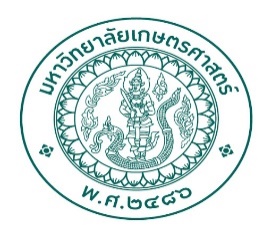 ส่วนงาน  ภาควิชาเศรษฐศาสตร์เกษตรและทรัพยากร คณะเศรษฐศาสตร์ โทรภายใน  ๑๕๔๐, ๑๕๔๒ที่   อว ๖๕๐๑.๑๒๐๓/				วันที่		เรื่อง    เรียน    (ข้อความ).....................................................................................................................................................................................................................................................................................................................................................................................................................................................................................................................................................................................................................................................................................................................................................................................................................................................................................................................................................................................               ................................................................................................................................................................					ลงชื่อ........................................................................			       (.................................................................... )                                          ตำแหน่ง(ถ้ามี)........................................................................